О проведении цикла вебинаров по развитию муниципальныхмеханизмов управления качеством образованияУважаемые коллеги!Информируем, что ГАУ ДПО ЯО «Институт развития образования» совместно с департаментом проводит цикл семинаров в режиме видеоконференцсвязи по вопросам развития муниципальных механизмов управления качеством образования в соответствии с прилагаемым графиком.К участию в семинарах приглашаются муниципальные организаторы по направлениям, специалисты муниципальных органов управления образованием, методических служб. Ссылка для подключения:https://sferum.ru/?call_link=5NeszggzJpJEKl1A9pk1cKvp0hOxsarwNNoQnJs6OLcПриложение: на 1 л. в 1 экз.Первый заместитель							      С.В. Астафьевадиректора департаментаВолкович Ольга Сергеевна (4852)400 861Приложение График проведения семинаров по вопросам развития муниципальных механизмов управления качеством образования (МУМ)2023 году 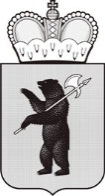 ДЕПАРТАМЕНТ ОБРАЗОВАНИЯЯРОСЛАВСКОЙ ОБЛАСТИСоветская ул., д. . Ярославль, 150000Телефон (4852) 40-18-95Факс (4852) 72-83-81e-mail: dobr@yarregion.ruhttp://yarregion.ru/depts/dobrОКПО 00097608, ОГРН 1027600681195,ИНН / КПП 7604037302 / 760401001__________________№______________На №                      от                     Руководителям органов местного самоуправления, осуществляющих управление в сфере образованияРуководителям подведомственных департаменту организаций (по списку рассылки)ДатавремяРассматриваемые вопросыОтветственный23.03.202311.00Система оценки качества подготовки обучающихсяГУ ЯО ЦО и ККО23.03.202311.00Система работы со школами с низкими результатами обучения и/или школами, функционирующими в неблагоприятных социальных условияхГАУ ДПО ЯО ИРО30.03.202313.00Система мониторинга эффективности руководителей всех образовательных организацийГАУ ДПО ЯО ИРО06.04.202313.00Система выявления, поддержки и развития способностей и талантов у детей и молодежиГОУ ДО ЯО «Ярославский региональный инновационно-образовательный центр «Новая школа»06.04.202313.00Система работы по самоопределению и профессиональной ориентации обучающихсяГУ ЯО ЦПО и ПП «Ресурс»13.04.202313.00Система обеспечения профессионального развития педагогических работниковГАУ ДПО ЯО ИРО13.04.202313.00Система мониторинга качества дошкольного образованияГАУ ДПО ЯО ИРО20.04.202313.00Система организации воспитания обучающихсяГУ ЯО ЦПО и ПП «Ресурс»ГАУ ДПО ЯО ИРО.16-17.05.202313.00О подготовке материалов к экспертной оценкемеханизмов управления качеством образованияГАУ ДПО ЯО ИРО26.10.202313.00О результатах оценки механизмов управления качествомГАУ ДПО ЯО ИРО07.12.202313.00Планирование совместной деятельности на 2024 годГАУ ДПО ЯО ИРО